Zahraniční politika za zlaté éry Václava HavlaV 90. letech byl Václav Havel v zahraniční politice nenahraditelným zástupcem Česka. Jeho osud byl tak trochu jako z pohádky a každý si s ním chtěl potřást rukou. Havel se také snažil vytvářet pevné vazby s jinými státy. Po staletích problematických vztahů s Německem se mu podařilo narovnat i česko-německé vztahy. Česko vstoupilo do NATO a později do Evropské unie, jejíž byl velkým zastáncem.Video 1 - Václav Havel o sjednocené EvropěVideo 2 - Václav Havel o dnešní Evropě__________________________________________________Napište, co víte něco o těchto důležitých událostech, které předurčily směřování ČR v 90. letech a u kterých sehrál důležitou roli i Václav Havel:rozpuštění Varšavské smlouvy………………………………………………………………………………………………………………………………………………………………………………………………………………………………………………………………………………………………………………………………………………………………zrušení RVHP………………………………………………………………………………………………………………………………………………………………………………………………………………………………………………………………………………………………………………………………………………………………vstup ČR do NATO………………………………………………………………………………………………………………………………………………………………………………………………………………………………………………………………………………………………………………………………………………………………vstup ČR do EU.…………………………………………………………………………………………………………………………………………………………………………………………………………………………………………….…………………………………………………………………………………………………………………Z videa 1 je patrné, že Václav Havel byl velkým příznivcem sjednocené Evropy a eurozóny. Vyjmenujte důvody proč:………………………………………………………………………………………………………………………………………………………………………………………………………………………………………………………………………………………………………………………………………………………………Ve videu 2 mluví Václav Havel o budoucí roli Evropy. Vypište, co může Evropa podle něj světu nabídnout:………………………………………………………………………………………………………………………………………………………………………………………………………………………………………………………………………………………………………………………………………………………………15. února 1991 vznikla na setkání maďarského premiéra, českého prezidenta a polského prezidenta tzv. Visegrádská trojka. Politici podepsali deklaraci o spolupráci ve střední Evropě. Po zániku Československa se členy staly oba nástupnické státy a vznikla Visegrádská čtyřka.které z těchto zemí vstoupily v roce 1999 do NATO?…………………………………………………………………………………………………….……………které z těchto zemí jsou od 1.5.2004 členy EU?…………………………………………………………………………………………………………..………k čemu tato spolupráce slouží/sloužila?………………………………………………………………………………………..…………………………Václav Havel podnikl řadu cest do zahraničí a tu určitě nejslavnější úplně na začátku. Doplňte chybějící informace do textu a zamyslete se, k čemu slouží zahraniční cesty prezidenta.V roce 1990 se vydal tehdejší prezident Václav Havel na svou nejslavnější zahraniční 	cestu – přes Island a Kanadu do ___________________________. Prezident George Bush starší ho přijal v _______________ domě. A Havel se stal také prvním prezidentem z bývalého ____________________ bloku, který vystoupil v _______________________. Jeho projev třiadvacetkrát 	přerušily ovace.Co jsem se touto aktivitou naučil(a):………………………………………………………………………………………………………………………………………………………………………………………………………………………………………………………………………………………………………………………………………………………………………Autor: RR
Toto dílo je licencováno pod licencí Creative Commons [CC BY-NC 4.0]. Licenční podmínky navštivte na adrese [https://creativecommons.org/choose/?lang=cs].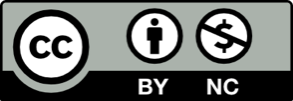 